Date:		September 5, 2019Time:		12:00 PMLocation:	Emerald EngineeringAttendees:	Voting Members:		Thomas Morgenthau				Chapter President		Tim Theriault					President-Elect		Ben Hair					Research Promotion		Tyler Owens					Membership Promotion		Chris Janke					Treasurer		Courtney Araiza					Secretary		Sarah Studt					Student Activities		Ethan Grabill					Honors and AwardsHeather Tank					Honors and Awards		Non-Voting Members:		Scott Allred					Golf Tournament		Courtney Araiza					WebmasterChris Janke					Newsletter			Kat Liegl					YEA		Ashley Bence					YEA Co-Chair		Mike Costello					Student Activities Co-Chair		Ike Crimm					Co-HistorianZach Loyacono					Co-Historian			Peter Montana 					Publicity		Alex Glazer					Reception		Christen Quintana,				Reception		Ross Montgomery				bEQ		Daniel Vaughn					Refrigeration		Jennifer Isenbeck 				Co-Women In ASHRAE/Sustainability		Debie Horsey					Co-Women In ASHRAE/Sustainability		Kelsey Huntzinger,				Co-Women In ASHRAE/Sustainability		Tony Moreland					Sarasota-Bradenton Section PresidentDan Rodgers					Senior AdvisorCall to Order/ Roll Call – 12:13ASHRAE Code of Ethics Commitment  In this and all other ASHRAE meetings, we will act with honesty, fairness, courtesy,  competence, integrity and respect for others, and we shall avoid all real or perceived  conflicts of interests.   (See full Code of Ethics: https://www.ashrae.org/about-ashrae/ashrae-code-of-ethics.) Tom read this to board.Dropbox – Everyone should have access. Review Folders Constitution and Bylaws Tom discussed that we will be using drop box as our main databaseSchedule of Events – Tentative (Pull up on Dropbox) Tom went over calendar events already planned and some TBDBoard Meetings via Webex Next meeting will be 10/9. Confirm remaining dates. Tom went over board meetings will be on Wednesdays as webex meetings at noon. Next one is 10/9ASHRAE FWC Website Updated Photo and Bio Courtney will be updating ASHRAE website and needs headshots and bio. Will send email out as reminder to send her the info.PAOE/MBO Spreadsheet will be our working document throughout the year. Tom Morgenthau will log points after each BOG meeting or email Tom Morgenthau when points are added. Communicate with your RVC’s, preferably after each BOG meeting Dan Rogers is RVC for MP & Senior Advisor to FWC this year. -Want to have a couple of events during engineer week in February for points-discussed different leadership academies and the benefits (Dan Rodgers knowledgeable on this)-tom will send out info on each leadership academy opportunity-Chris Janke will send Courtney newsletter to eblast out to everyone-Winter conference is in Orlando- will get points for everyone attending-Tom and Ike really stressed communication with RVC to avoid missing points-If we all donate money to RP, we get a chapter full circle award. Make the donation by Nov 15th. At least 5 voting more members. Full circle plus is when we have more members donate.-discussed some different RP events to raise more money-main goal for RP is to raise 23,250-Net 2% gain in MP to be considered “successful”- 9 people we need to add-need to announce new members at chapter meetings-Chris (Treasurer) Need to audit 2018-2019 books and file taxes by December-Sarah will get resumes from students and forward to Courtney for website-Friday March 6th 2020 is the confirmed golf tournament date.-Need to update the roster on the website before October 1st.-YEA planning to tour ONICON and work with Chris to get word out-Need to order new nametags for everyone. Put sheet out at reception at dinner meetings for a list of namesAdjournment – 1:34 EOM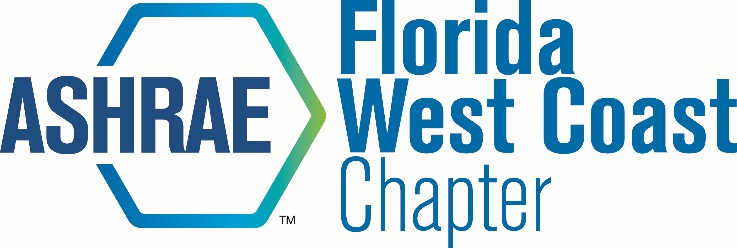   Board Meeting Minutes